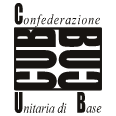 COMUNICATO STAMPAFLAICA UNITI CUB NAPOLI: Comune di Frattamaggiore (NA)  mancano i dispositivi di sicurezza ai lavoratori della Deas Group. Niente mascherine per gli addetti alle pulizia dell'ospedale.La FLAICA CUB di Napoli, denuncia che presso il comune di Frattamaggiore dove i lavoratori degli appalti d pulizia della dita Deas Group sono costretti purtroppo a lavorare senza i DPI necessarie per affrontare l'emergenza sanitaria Covid-19.Una situazione insostenibile per la quale, questa O.S. chiede al sindaco di provvedere da subito al rispetto della legge per queste aziende che stanno mettendo a rischio la salute dei lavoratori.. I lavoratori e la FLAICA CUB di Napoli, ritengono improcrastinabile poter rimandare l'utilizzo della mascherina.Anche in questo caso  se le autorità competente non interverranno a ripristinare la sicurezza minima del lavoro  i lavoratori decideranno quanto prima si astenersi del lavoro ai sensi dell'art. 2 comma 7 della Legge 146/90.FLAICA UNITI CUB NAPOLI